82nd Annual Pioneer Days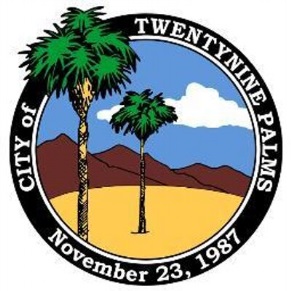 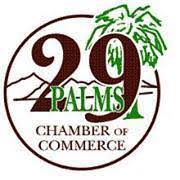 "Fortune Favors the Bold"Vendor ApplicationName of Business/Organization ______________________________________________________Contact Person ____________________________________________________________________Address __________________________________________________________________________Phone Number (____)_______-_______ E-Mail Address __________________________________Describe Merchandise For Sale: ______________________________________________________PLEASE READ AND INITIAL:______ Vendors agree to comply with all county and state laws and regulations. ALL vendors selling merchandise are required to obtain a Seller's Permit from the California State Board of Equalization.______ ALL vendors selling food/beverage items must be in possession of a current San Bernardino County Health Department permit. We recommend you familiarize yourself with the most current vendor requirements via the County's website: www.sbcounty.goc.dehs.  Note: All food vendors must provide their own hand-washing sinks in their booths. Ware-washing sinks WILL NOT be provided by the event organizer. ______ This application, along with payment in full, copies of all applicable permits, and proof of liability insurance (naming the Twentynine Palms Chamber of Commerce and the City of Twentynine Palms as additional insured), must be received PRIOR to the event to guarantee participation. We reserve the right to refuse any vendor. Applications WILL NOT be accepted until full payment and all copies of necessary permits are provided. ______ Refunds will be made available prior to September 30, 2018. No refunds after October 1 ,2018.Seller’s Permits:All vendors are required to have a Seller’s Permit from the California State Board of Equalization. To obtain one, contact:California State Board of Equalization35900 Bob Hope Drive #280Ranch Mirage, Ca 92270(760) 770-4828Note: Be prepared to be inspected by a California State Board of Equalization representative. Health Permits:All booths preparing, selling, or giving away food are required to have a Health Permit from the San Bernardino County Department of Environmental Health Services. To obtain one, contact:San Bernardino County Department of Environmental Health Services385 North Arrowhead Avenue San Bernardino, CA 92415www.sbcounty.gov/dehs(800) 442-2283Note:  Be prepared to be inspected by a San Bernardino County Health Department Official. ____________________________________________________________________________________Vendor Requirements:California State Board of Equalization Seller’s Permit # ________________________________ (Food Vendors only) San Bernardino County DEHS Health Permit # ______________________ Liability Insurance Company: __________________________ Policy #: ___________________Fire extinguishers are REQUIRED BY LAW for any vendor using a generator, propane tanks, or other flammable or combustible substances. Vendors must provide all supplies and equipment including booths, tables, chairs, lighting, trash receptacles, extension cords (at least 100’ in length), etc. We WILL NOT provide power or equipment. You will need to provide your own electrical needs. Weather is unpredictable; be prepared in case of wind. All pop-up canopies MUST be anchored down with your own weights and tie downs. No exceptions will be made.Vendors are responsible for securing their enclosures and goods. Vendors understand the area us not covered by a structure, and there is no security after event hours. Liability and responsibility lies with each vendor. All merchandise must remain in your assigned space. DO NOT encroach upon adjacent vendor spaces, sidewalks, or roadways. You must clean your space before departing. Vending hours are as follows: Thursday, October 18: 4pm-8pm. Friday, October 19: 4:00pm- 10:00pm; Saturday, October 20: 12:00pm- 10:00pm; Sunday, October 21, 12:00pm- 4:00pmVendor set-up times: Thursday, October 18:  Starting at 12pm. Saturday, October 20 ONLY vendors: Starting at 8am. No refunds will be issued due to inclement weather or acts of nature occurring during the event. Should the event be canceled prior to opening, the vendor will be refunded the entire amount paid. All refunds will be mailed within 30 days of the event.Vendor Fees:Vendor space is limited and available on a first-come, first-served basis. Food vendor pricing is based on a 20’ x 10’ space. All other vendor pricing is based on a 10’ x 10’ space. Any additional space within original vendor application can be acquired for only $50 for each additional 10’ x 10’ space. We reserve the right to refuse any vendor.  Food Vendors: $350.00                                              Food Vendors (Chamber Members): $250.00 Food Vendors Saturday ONLY: $210.0                 Food Vendors Saturday ONLY (Chamber Members): $150.00 Retail Vendors: $175.00                                               Retail Vendors (Chamber Members): $125.00 Retail Vendors Saturday ONLY: $105.00                  Retail Vendors Saturday ONLY (Chamber Members): $75.00 Non-Profit* Sales Vendors: $150.00                          Non-Profit* Sales Saturday ONLY: $90.00 Non-Profit*/Information Only Vendors: $85.00    Non-Profit* Sales Saturday ONLY: $90.00*Proof of Non-Profit 501©(3) status must be provided along with this application. Check box if you will need additional space ($50.00 for each additional 10’ x 10’ space).Make Checks Payable to:Twentynine Palms Chamber of Commerce73484 Twentynine Palms HighwayTwentynine Palms, CA 92277Return Check Policy: Checks returned from financial institutions for any reasons will be charged a $35.00 fee and vendor will not be allowed to participate in this event or future events until all fees have been paid in full.PLEASE READ AND INITIAL:______  Participants, by execution of this entry form, release and discharge all above sponsors, their members, agents, employees, volunteers, and / or the employees, representatives, and anyone else connected with the management of or presentation of the Pioneer Days Celebration, from and against all liability loss that the participants or entrants, guests (including family and relatives), may sustain or incur as a result of any known or unknown damages, injuries, claims, demands, or judgements arising from participants’ or entrants’ involvement in the October 18th-21st, 2018 Pioneer Days Celebration in Twentynine Palms, CA.______ I understand that at this event or related activities, I may be photographed. I agree to allow my photo, video, or film likeness to be used for any legitimate purpose by the event holders, producers, sponsors, organizers, and assignees, without any expectation or right to compensation.______ I understand that should I set up a canopy tent, it must be secured to ensure the safety of myself, other individuals, and property at the event. It is recommended that a 10’ x 10’ outdoor vendor tent needs a minimum of 40 lbs. per leg, or 160 lbs. total, to be stabilized in wind when set up on a hard surface such as a street or sidewalk. ______ For the Safety of myself and others at the event, I agree to not relocate or remove my booth from said event no earlier than 4:00pm on October 21 ,2018. (10pm for Saturday, October 20 ONLY vendors). Lodging and camping information is available at www.29chamber.org/visitorinformation/lodging, or by calling 760-367-3445.________________________________ _______________________________ _____________Printed Name                                                                    Signature                                                                         DateFor more information, please contact the Twentynine Palms Chamber of Commerce:760-367-3445  29Chamber@29Chamber.org   www.29Chamber.org**Before you submit your Vendor’s Application, please double-check that you have attached copies of ALL REQUIRED DOCUMENTS (if applicable):** CALIFORNIA STATE BOARD OF EQUALIZIATION SELLER’S PERMIT COUNTY OF SAN BERNARDINO DEPARTMENT OF PUBLIC HEALTH PERMIT CERTIFICATE OF LIABILITY INSURANCE. NAMING THE TWENTYNINE PALMS CHAMBER OF COMMERCE (73484 TWENTYNINE PALMS HIGHWAY, TWENTYNINE PALMS, CA 92277) AND THE CITY OF TWENTYNINE PALMS (6136 ADOBE ROAD, TWENTYNINE PALMS, CA 92277) AS ADDITIONAL CERTIFICATE HOLDERS PAYMENT IN FULL PROOF OF NON-PROFIT 501©(3) STATUS, if applicable**Applications WILL NOT be accepted until full payment and all necessary documents are provided.**For Office Use Only:Paid By: (Circle One) Check # _____ Cash      Credit Card      PayPal      Date Received: _____________Amount Paid: $ ______ Receipt #: ______ Rec’d By: _____ Insurance Certificate ______ CA Seller’s Permit ______ CA Health Permit ______ Non-Profit Status ______